PROTOCOLE D’ORGANISATION et  D’ACCOMPAGNEMENT des PFMP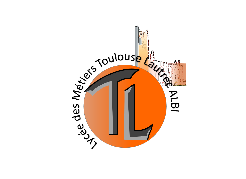 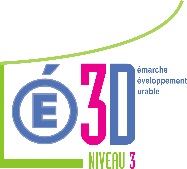 PHASE1 : LA PREPARATION du SEJOUR en ENTREPRISEPHASE 2 : JUSTE AVANT la PFMP : LE CONTACT ET LA REPARTITION PHASE 3 : PENDANT la PFMP : LE DEROULEMENTPHASE 4 : APRES la PFMP : LA VALORISATIONCE : Chef d’établissement (P. / PA)PP : Prof principalPR : Prof référentPEP : Prof Ens. Prof.VS : Vie ScolaireEP : Equipe pédagoPCV : Professeur chargé de la visiteBDS : Bureau des stagesBDS : Bureau des stagesDDFPT : Dir. Délégué aux Format. Prof.DDFPT : Dir. Délégué aux Format. Prof.ActionDétailActeur(s)Acteur(s)Acteur(s)Acteur(s)Acteur(s)Acteur(s)Acteur(s)Action 1 : Attribution des professeurs référents par élèveDésigner QUANTITATIVEMENT les Professeurs Référents et des élèves à suivre, par classe, par niveau et par matières (tableau mis en ligne sur l’ENT)      ATTENTION : tenir compte des BARRETTESCEDDFPTAction 1 : Attribution des professeurs référents par élèveRépartir les élèves entre tous les Professeurs Référents en concertation avec l’Equipe pédagogique(désignation NOMINATIVE)PPAction 1 : Attribution des professeurs référents par élèveValider la répartition des élèves entre les Professeurs Référents.CEDDFTPAction 1 : Attribution des professeurs référents par élèveSaisir les Professeurs Référents dans PRONOTEBDSAction 1 : Attribution des professeurs référents par élèveInformer les élèves sur le nom et la fonction de leur référent (information générale donnée à la classe)PPAction 1 : Attribution des professeurs référents par élèveInformer les nouveaux collègues sur le protocole de suivi des PFMP, les objectifs professionnels, l’évaluation (ex : distribution du schéma sur le sens de circulation de la convention)PEPBDSAction 2: Présentation de la PFMP comme partie intégrante du cursus de la formationPrésenter les PFMP à tous les élèves,  très vite en début d’année. La PFMP est une partie intégrante de la formation (calendrier sur les 3 ans, épreuves d’examens, …) – Circulaire sur l’accompagnement des PFMP.PEPAction 2: Présentation de la PFMP comme partie intégrante du cursus de la formationPrésenter les PFMP aux familles lors de la pré-rentrée et lors de la rencontre parents/profs des élèves entrants.CEPPEPDDFPTAction 3 : Présentation des objectifs de chaque PFMPPrésenter  des objectifs de formation des PFMP et de chaque (liste des tâches professionnelles). S’assurer que l’élève a bien compris l’importance et le contenu des conventions, des avenants pour absences.
IMPORTANT : sensibilisation à la sécurité  pour toutes les formations, avant le départ pour la 1ère PFMP (cette partie  fait l’objet d’une évaluation) – Le choix de la SEMAINE ENTREPRISE peut être pertinent PPPEPAction 3 : Présentation des objectifs de chaque PFMPRéaliser l’annexe pédagogique (objectifs de chaque PFMP)PEPLes élèves recherchent des stages (voir document)Action 4 : Modalités de recherche du lieu d’accueil de la PFMP – Accompagnement méthodologiqueInformer les élèves sur le type de structure à prospecter et sur la date limite de retour des réponses. Fournir des adresses aux élèves, avec la base de données PRONOTE.PPPRPEP

PEPBDSAction 4 : Modalités de recherche du lieu d’accueil de la PFMP – Accompagnement méthodologiqueProposer des outils méthodologiques pour faciliter les recherches (méthode, prise de rendez-vous, présentation, CV, lettre motivation…) PRPEPAction 4 : Modalités de recherche du lieu d’accueil de la PFMP – Accompagnement méthodologiqueUtiliser les partenaires extérieurs, sur cette  thématique (EGEE-ECTI-FFMAS-AFDET)DDFPTAction 4 : Modalités de recherche du lieu d’accueil de la PFMP – Accompagnement méthodologiqueFournir aux élèves  les conventions VIERGES et les pièces annexes. (Impression BDS)PPAction 4 : Modalités de recherche du lieu d’accueil de la PFMP – Accompagnement méthodologiqueFaire régulièrement le point sur les recherches.  PRAction 4 : Modalités de recherche du lieu d’accueil de la PFMP – Accompagnement méthodologiqueS’assurer que la structure d’accueil est PERTINENTE/CONFORME, (consultation du collègue du domaine professionnel)PPPEPDDFPTAction 4 : Modalités de recherche du lieu d’accueil de la PFMP – Accompagnement méthodologiquePrendre toutes les mesures nécessaires (convocation famille, …), en cas d’absence évidente d’implication dans la recherche.PPBDSAction 4 : Modalités de recherche du lieu d’accueil de la PFMP – Accompagnement méthodologiqueSuite administrativeAction 4 : Modalités de recherche du lieu d’accueil de la PFMP – Accompagnement méthodologiqueRécupérer les conventions et s’assure qu’elles sont correctement complétées
Signer la convention  (après avis du PEP)PPPPouPEPAction 4 : Modalités de recherche du lieu d’accueil de la PFMP – Accompagnement méthodologiqueTransmettre les conventions au bureau des stages, le plus rapidement possiblePPAction 4 : Modalités de recherche du lieu d’accueil de la PFMP – Accompagnement méthodologiqueFaire signer les conventions au chef d’établissement et effectuer la saisie dans PRONOTECEBDSAction 4 : Modalités de recherche du lieu d’accueil de la PFMP – Accompagnement méthodologiqueRécupérer la convention et la distribuer aux élèves pour retour vers les entreprises.PPAction 5 : La Préparation pédagogique au séjour en milieu professionnelFournir à l’élève les savoirs et savoirs faire nécessaires à l’autonomie dans l’entreprise afin d’éviter les situations d’observation passive. Préparer l’élève à la découverte du milieu professionnel.EPAction 5 : La Préparation pédagogique au séjour en milieu professionnelEffectuer les tirages des documents d’accompagnement, des livrets de PFMP, des grilles d’évaluation PEPAction 7 : Contact préalable en entreprisePrendre obligatoirement UN CONTACT TELEPHONIQUE, pour toute nouvelle structure d’accueil, afin de valider le lieu de stage et de s’assurer du contexte de travail (machines dangereuses)PEPAction 7 : Contact préalable en entrepriseOrganiser éventuellement une journée des partenaires. Elle est orientée, par roulement, vers une ou plusieurs formations. But : Aborder le contenu de la formation en entreprise et conserver/fidéliser les liens avec ces structures.PEPDDFPTAction 8 : La répartition des visitesEffectuer, avant le départ en PFMP, la répartition du suivi entre tous les Professeurs référents. Possibilité d’utiliser le tableau de répartition fourni par le DDFPT. Le calcul pour les classes comportant des barrettes doit se faire en pourra en compte toutes les classes concernées (EX : CO+V+GA+ARCU) PPPRPEPEPAction 8 : La répartition des visitesIndiquer dans PRONOTE le nom du professeur en charge de la visite, sur la base de la liste fournie par le PPBDSCE : chef d’établ.PP : Prof principalPR : Prof référentPEP : Prof ens. Prof.VS : Vie scolaireEP : Equipe pédaBDS : Bureau des stagesPCV : Professeur chargé de la visitePCV : Professeur chargé de la visiteActionDétailActeur(s)Acteur(s)Acteur(s)Acteur(s)Acteur(s)Acteur(s)Acteur(s)Action 1 : Elève sans stagePrendre en charge un élève sans stage, qui doit être présent le premier jour du stage au sein de l’établissement à 9 heures. Les collègues évoqués ci-contre se répartissent cette prise en charge.PRPEPPPAction 2 : Contrôle de la présenceRéaliser OBLIGATOIREMENT un appel téléphonique durant la première semaine de stage permettant de vérifier la présence, la ponctualité, etc… de l’élève.PRPCVAction 2 : Contrôle de la présenceContacter l’élève, sa famille et la structure d’accueil pour toute absence  (+ information vers le PP et le PR).   Saisie sur PRONOTE (BDS). PRPPVSBDSAction 3 : Le suiviIntervenir pour toute difficulté (absence, comportement, …). Compléter le suivi dans PRONOTE Onglet Evènement.Ce travail revient à celui qui reçoit l’information.PR ou PCVBDSAction 3 : Le suiviConvoquer l’élève au sein de l’établissement, dans le cas d’une rupture de convention. Les collègues évoqués ci-contre se répartissent cette prise en charge.(CE)PRPEPPP(VS)(BDS)Action 3 : Le suiviSe déplacer au sein de l’entreprise pour solutionner tout problème éventuel.PRPEPPPDDFPT si « grave »Action 3 : Le suiviPrendre les mesures nécessaires (sanction, convocation famille, …) en cas de problème de comportement. La décision appartient au chef d’établissement après consultation des collègues indiqués ci-contre.CEPRPCVPPDDFPTAction 3 : Le suiviAssurer le suivi pendant les vacances scolairesCEDDFPTAction 3 : Le suiviSaisir dans PRONOTE du compte rendu (Bilan) des visites qu’il a effectué (Appréciation du tuteur, éventuellement nuancée)PRPCVAction 4 : L’évaluationEffectuer l’évaluation conjointe avec le tuteur PRPCVCE : chef d’établ.PP : Prof principalPR : Prof référentPEP : Prof ens. Prof.VS : Vie scolaireEP : Equipe pédaBDS : Bureau des stagesPCV : Professeur chargé de la visitePCV : Professeur chargé de la visiteActionDétailActeur(s)Acteur(s)Acteur(s)Acteur(s)Acteur(s)Acteur(s)Acteur(s)Action 1 : La restitution immédiateEchanger à chaud sur le contenu de la formation en entreprise PEPEPAction 1 : La restitution immédiateRéaliser un entretien individuel -  bilan de la PFMPPRPEPAction 1 : La restitution immédiateContrôler les livrets de PFMPPEPPPAction 2 : La Restitution différéeOrganiser les oraux de stage lorsqu’ils sont prévus dans la formationPEPAction 2 : La Restitution différéeAssister, si possible, aux oraux de stage PRFrançaisAction 3 : Le retour des documents de suiviCollecter l’ensemble des documents nécessaires à l’évaluation (grilles) et les transmettre au professeur en charge de l’épreuve PEPAction 4 : Le bilan des absences et le positionnementVérifier la parfaite exactitude du nombre d’absences de chaque élève (Comparaison entre l’information issue de Pronote et les attestations de présence)PPBDSAction 4 : Le bilan des absences et le positionnementOrganiser le rattrapage ou le positionnement en cas d’absence justifiéeCEPPPEPBDSAction 5 : Le retour d’information vers les famillesVoir PHASE 3 - action 3 - Cette saisie dans Pronote va apparaître sur le bulletin scolaire de l’élève (Appréciation de stage)PRPCVAction 6 : Le retour vers les entreprisesRemercier l’entreprise par courrier (élève). Pas de document d’évaluation  RETOURNE à l’ENTREPRISE.PEPAction 7 : Bilan de l’organisation des PFMPFaire le bilan de l’organisation des PMFP, et, à l’initiative du chef d’établissement le conseil pédagogique se réunit pour faire le bilan et proposer des améliorationsCEPPPRPEPVSEPBDS